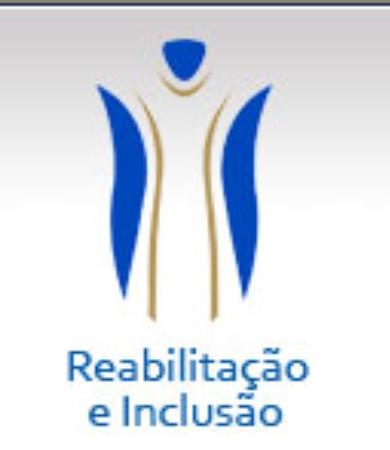 MESTRADO ACADÊMICO EM REABILITAÇÃO E INCLUSÃONormas para a apresentação de dissertações de mestradoFormato Dissertação Acadêmica
O texto a seguir contém orientações para auxiliar os alunos na formatação e montagem de dissertações para o Programa de Pós-graduação em Reabilitação e Inclusão, Mestrado em Reabilitação e Inclusão (PPGRI).

1. CONFIGURAÇÕES GERAIS (Configuração de páginas e formatação de texto e caracteres)

- Tamanho do papel para impressão da Dissertação: padrão A4 (210 mm x 297 mm);- Espaçamento: 1,5 ao longo de todo o texto, à exceção das Referências, em que se pode utilizar espaçamento simples. Nas notas de rodapé, texto da natureza do trabalho (folha de rosto), resumo, citações diretas longas o espaçamento utilizado também será simples entrelinhas.- Margens: esquerda e direita de, respectivamente, 3,0 cm e 2,0 cm; margens superior e inferior de, respectivamente, 3,0 cm e 2,0 cm.- Tamanho e tipo de fonte: texto digitado em fonte tamanho 12 pontos, exceto nas citações com mais de três linhas, notas de rodapé, número de página, legendas das ilustrações e das tabelas e natureza do trabalho (folha de rosto), onde o tamanho da fonte será 10. Tipos de fonte recomendadas: “Times New Roman” (fonte serifada) e “Arial” (fonte não-serifada);- Numeração de páginas: as páginas devem ser numeradas consecutivamente, desde a inicial (página de apresentação) até a final. A numeração deve aparecer no canto superior direito de cada página. A numeração é omitida nas páginas referentes à capa até o sumário, embora elas sejam contadas para efeito da numeração das demais páginas. Contudo, a capa é considerada a página 0.2. ORGANIZAÇÃO DO CORPO DA DISSERTAÇÃO:
Organizar o texto na seguinte ordem:2.1	Página de apresentação ou capa, onde devem constar, de cima para baixo na página:a) O nome do Centro Universitário Metodista - IPA, Programa de Pós-Graduação em Reabilitação e Inclusão, Mestrado em Reabilitação e Inclusão (no alto da página, centralizado e em caixa alta);b) O nome do autor (por extenso e centralizado, com as iniciais maiúsculas);c) O título do trabalho (que deve ser o mais curto e informativo possível e no centro da página, em letras maiúsculas negritadas). O subtítulo logo abaixo do título, (grafado em letras minúsculas, negritadas e centralizado);d) Cidade e ano (no final da página, centralizado).2.2	Contracapa, onde devem constar, de cima para baixo na página:a) O nome do autor no alto da página (por extenso e centralizado, caixa alta);b) O título do trabalho (que deve ser o mais curto e informativo possível e no centro da página, em letras maiúsculas negritadas). O subtítulo logo abaixo do título, (grafado em letras minúsculas, negritadas e centralizado);c) O seguinte texto (deslocado à direita da página – natureza do trabalho): Dissertação apresentada ao Programa de Pós-Graduação em Reabilitação e Inclusão do Centro Universitário Metodista - IPA, como requisito parcial para a obtenção do grau de Mestre em Reabilitação e Inclusão.c) O(s) nome(s) do(s) orientador(es) (por extenso);d) O(s) nome(s) do(s) co-orientador(es) (por extenso), se houver;e) O nome da cidade (Porto Alegre) e o ano;
2.3	Ficha Catalográfica: elaborada pelo Setor de Processamento Técnico do Centro Universitário Metodista, do IPA, junto à Biblioteca Central Guilherme Myllius (IPA).2.4	Página de assinatura da banca: a) O nome do autor no alto da página (por extenso e centralizado);b) O título do trabalho (que deve ser o mais curto e informativo possível e no centro da página, em letras maiúsculas);c) O seguinte texto (justificado): Esta Dissertação foi julgada e aprovada para a obtenção do título de Mestre em Reabilitação e Inclusão, no Programa de Pós-Graduação em Reabilitação e Inclusão, do Centro Universitário Metodista - IPA.d) Cidade, dia, mês e ano (centralizado);e) O seguinte texto (centralizado): Apresentada à Banca Examinadora composta pelos (as) professores (as);f) Nome dos componentes da banca e sua respectiva Universidade (deve ser colocado abaixo de um traço), Exemplos dos itens 2.1, 2.2 e 2.4 encontram-se no final deste documento.2.5	Página de dedicatória (facultativa);2.6	Página de agradecimentos (facultativa);2.7	Sumário: enumeração das principais divisões/seções da Dissertação, na mesma ordem em que ocorrem no texto, indicando, para cada parte, a página inicial;
2.8	Lista de abreviaturas, símbolos e unidades: deverão ser utilizados abreviaturas, símbolos e unidades definidas oficialmente, em ordem alfabética, e em Língua Portuguesa, quando isso for possível. Símbolos e unidades deverão obedecer ao Sistema Internacional (SI), salvo em casos nos quais uma unidade que não é do SI tem uso corrente e consagrado na área de conhecimento em questão. 2.9	Lista de figuras e tabelas (se houver).
2.10	Resumo e Palavras-Chave: O texto deve conter introdução, objetivos, metodologias, resultados e conclusão contendo descrição sucinta e clara descrevendo os principais resultados do trabalho apresentado. O resumo deve ser redigido de modo a permitir uma compreensão geral do trabalho sem a necessidade de consulta a outras fontes (esse texto será utilizado também em relatórios e divulgação do PPGRI em geral). O texto deve ser corrido não constando itens de identificação. As palavras-chave são inseridas logo abaixo do resumo com a letra inicial em maiúsculo e separadas por ponto. Deve ter de três a cinco palavras.
2.11	Abstract and key-words: Organizar da mesma forma que o resumo e palavras-chave em português.
2.12	Introdução: esta seção contém uma revisão bibliográfica breve, que dê uma clara ideia do estado atual da área de conhecimento/tema abordado na Dissertação, salientando a relevância e a justificativa do estudo. Deve ser inserido neste texto também, os objetivos do estudo. Ainda, sugere-se que conste ao longo da introdução todos os itens que compõem o trabalho, ou seja, inserir parágrafos que explique de maneira sucinta, o que compreende os capítulos do referencial teórico, a metodologia e a discussão dos resultados. A formatação das citações nesta seção deverá seguir as normas do Manual de Redação acadêmica do Centro Universitário Metodista - IPA. 2.13	Fundamentação Teórica: Deve conter uma revisão aprofundada sobre o tema e variáveis da pesquisa, contemplando literatura atualizada.2.14	Procedimentos Metodológicos: Nesta seção devem constar todos os itens que compreendem os procedimentos metodológicos conforme consta no Projeto de Pesquisa. Estes itens se repetem na mesma forma de itens, no entanto devem ser revisados, atualizados e inseridas novas informações. No item 3.5 Considerações Éticas, deve ser inserida a informação referente à aprovação da Pesquisa no Comitê de Ética em Pesquisa, ou seja, número do Parecer e data de aprovação. Caso a pesquisa não tenha passado pelo Comitê de Ética em Pesquisa, por liberação de legislação, esta informação deve constar. De acordo com o delineamento de estudo outros subitens podem ser contemplados.2.15 	Análise e Discussão dos Dados: Nesta seção deve constar a descrição dos dados coletados, se for o caso, podem ser inseridas tabelas, figuras e quadros. Esta seção deve ser centrada na interpretação dos resultados, na correlação dos resultados encontrados com os de outros trabalhos já publicados construindo desta forma, um debate sobre os resultados alcançados com o referencial teórico proposto. A formatação das citações nesta seção deverá seguir as normas do Manual de Redação acadêmica do Centro Universitário Metodista - IPA.2.16	Conclusões e Sugestões: Fazer uma conclusão considerando os resultados obtidos a partir dos objetivos propostos e da pergunta da pesquisa. Devem ser considerados elementos como a aplicabilidade, relevância, impacto social e perspectivas futuras. Essa seção deve ser centrada na interpretação dos resultados, no estabelecimento de conclusões parciais finais e na correlação dos resultados/conclusões encontrados com os de outros trabalhos já publicados de uma maneira ampla. As perspectivas futuras para a continuação do trabalho/linha de pesquisa podem integrar a discussão ou constituir um item à parte. A formatação das citações nesta seção deverá seguir as normas do Manual de Redação acadêmica do Centro Universitário Metodista - IPA.2.17	Referências: A formatação das referências utilizadas ao longo do trabalho deverá seguir as normas do Manual de Redação acadêmica do Centro Universitário Metodista - IPA.2.18	Apêndices e anexos: todo documento que for considerado apêndice e anexo deverá ser colocados nestas seções, tais como Termo de consentimento livre e esclarecido (TCLE), e os diversos instrumentos aplicados. Serão elaborados em ordem alfabética identificado por letras maiúsculas consecutivas, travessão e pelo título.Ex: Anexo A - NomeCENTRO UNIVERSITÁRIO METODISTA - IPAPROGRAMA DE PÓS-GRADUAÇÃO EM REABILITAÇÃO E INCLUSÃOMESTRADO ACADÊMICO EM REABILITAÇÃO E INCLUSÃOGeferson Fabiano Maciel de AraujoA LEITURA LITERÁRIA COMO FORMA DE INCLUSÃOPorto Alegre2016GEFERSON FABIANO MACIEL DE ARAUJOA LEITURA LITERÁRIA COMO FORMA DE INCLUSÃODissertação apresentada ao Programa de Pós-Graduação em Reabilitação e Inclusão do Centro Universitário Metodista - IPA, como requisito parcial para obtenção do título de Mestre em Reabilitação e Inclusão.Orientador: Prof. Dr. Jose Clovis de Azevedo.Porto Alegre2016GEFERSON FABIANO MACIEL DE ARAUJOA LEITURA LITERÁRIA COMO FORMA DE INCLUSÃOEsta Dissertação foi julgada e aprovada para a obtenção do título de Mestre emReabilitação e Inclusão, no Programa de Pós-Graduação em Reabilitação e Inclusão do Centro Universitário Metodista - IPA.Porto Alegre, 30 de setembro de 2016.Apresentada à Banca Examinadora composta pelos (as) professores (as)_________________________________Prof. Dr. Jose Clovis de Azevedo – OrientadorPPGRI _________________________________Prof. Dr. Edgar Zanini TimmPPGRI_________________________________Profª. Dr. Vera Lucia Cardoso MedeirosUNIPAMPA